AUTHENTIC MOVEMENT AND NATURE“Morning is when I am awake and there is a dawn in me.” –ThoreauThoreau went to the woods to live deliberately.  We will go to the woods to dance deliberately.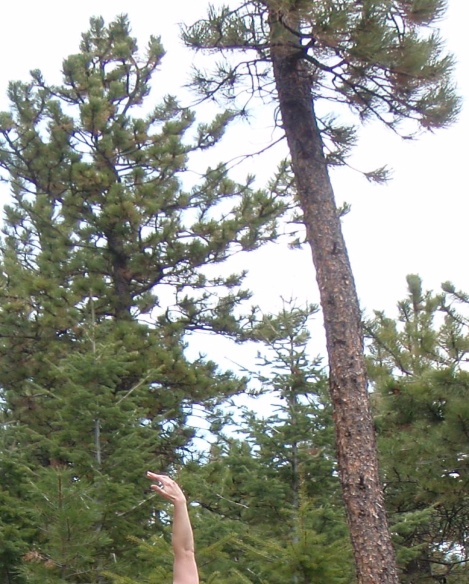 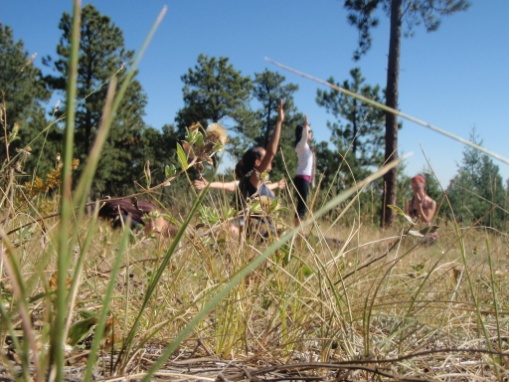 The facilitator for this workshop is Molly McLean, MA, Board Certified Dance/Movement Therapist.  Molly is the owner and Director of Services for Circle Rock Retreat and a founding member of Holding Space: A Home for Authentic Movement. She has been studying Authentic Movement for 9 years, including a year-long training with Zoe Avstreih through the Center for the Study of Authentic Movement. She has been exploring her relationship with nature for her whole life, having grown up in rural Montana, amongst the trees and rocks.Pre-registration and some experience with Authentic Movement are required.Please contact circlerockretreat@hotmail.com or call Molly at 303-819-4046 to register and to get directions. Visit www.holdingspace.weebly.com to find out more about Holding Space: A Home for Authentic Movement and www.circlerockretreat.weebly.com to see the venue for this workshop. Inquire about carpool discounts.